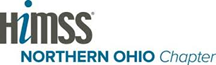 NOHIMSS Fall ConferenceNovember 10th, 2017Call for Presenters SubmissionSubmission deadline September 8th. Send to: NOHIMSSEvents@gmail.comPlease note this application will be returned or not considered if items are missing. Patient / Care Provider / PopulationOutcomes focused projects that have driven value.PatientHow is FHIR changing the patient experience? What is your organization doing to prepare for the advent of MU changes in January 2018 which will enable patients to access their own EMR data via API’s?Have eVisit’s and Virtual Visits improved patients access to care, how have you overcome the technological barriers to enable this especially around imaging sharing? How is online patient self-scheduling driving customers to your hospital and improving patient satisfaction and improving revenue?Care ProvidersProviders are spending an inordinate amount of time entering data into the EMR, what is the pay off? How are EMR’s meaningfully supporting clinical workflows, clinical decision support and acting as a guide to clinicians beyond being a documentation and billing system?Can you offer case studies and examples of EMR workflows that enable the provider to spend more time with the patient and less time entering data?How do you provide data driven feedback mechanisms that can report on the effectiveness (or not) of your clinical workflows within the EMR? How do you measure workflow design success?PopulationShare your population health strategies beyond high risk registries. How are electronic population health tools supporting PCP’s with ambulatory cohorts of thousands of patients? How are these solutions scalable across health systems with thousands of providers? Data science continues to generate excitement and yet real-world results in healthcare often fall short of driving successful outcomes are these solutions truly predictive or more suggestive analytics?Tell us about your effective predictive analytics strategy’s that have provided real effective value. Tell us how you have effectively integrated predictive analytics into clinical workflows.Presenter InformationName:Organization:Title:Email:Institutional Affiliation(s):Member of NOHIMSS (Yes/No):Member of HIMSS (Yes/No):Presenter Education and Credentials:Past Presentations:Bio:Conflict of Interest:Please describe below any relationships, transactions, positions you hold (volunteer or otherwise), or circumstances that you believe could contribute to a conflict of interest:Co-Presenter InformationName:Organization:Title:Email:Institutional Affiliation(s):Member of NOHIMSS (Yes/No):Member of HIMSS (Yes/No):Presenter Education and Credentials:Past Presentations:Bio:Conflict of Interest:Please describe below any relationships, transactions, positions you hold (volunteer or otherwise), or circumstances that you believe could contribute to a conflict of interest:Presentation InformationTitle:Presentation Description (250 words or less):Presentation Summary, please include- objectives, intended audience, lessons learned, presentation style, & Key “Take-Aways” (500 words or less):Learning Objectives:1)2)3)4)Resources Required:Other Information that you would like the Selection Committee to know: